ORDENANZA QUE DECLARA EL ÁREA DE CONSERVACIÓN Y USO SUSTENTABLE“Mojanda - Cambugán”ORDENANZA No. ______EXPOSICIÓN DE MOTIVOSEl Plan de Desarrollo y Ordenamiento Territorial (PMDOT) 2021-2033 (aprobado con Ordenanza PMDOT-PUGS Nro. 001- 2021 el 13 de septiembre de 2021), contempla cuatro ejes estratégicos. La presente ordenanza se basa en el tercer eje, Eje Territorial: que propone desarrollar un territorio que consolide entornos favorables, regularizando la propiedad desde el punto de vista de la equidad social, identidad local y sostenibilidad ambiental, dotándolo de la infraestructura vial que mejore la circulación vehicular. Específicamente se basa en el Objetivo Estratégico 2 (OE2): “Promover una gestión integral ambiental, de residuos y de riesgos, responsables y sostenibles”, en cuya conceptualización “se busca reducir la huella ambiental y adaptar la ciudad y sus barrios para vivir sanos y resistir y salir más fuertes frente a los impactos que la degradación ambiental produce. Así como también, pretende que se incluya en toda la gestión municipal los criterios de gestión de riesgos.” La propuesta se alinea a las Políticas de gestión ambiental: Promover la sostenibilidad y resiliencia ambiental del territorio garantizando la provisión de los servicios ecosistémicos provenientes del patrimonio natural de la ciudad, fomentando su cuidado, gestión adecuada e inclusiva, la recopilación y generación de conocimiento de manera democrática, y procurando lograr un equilibrio entre lo urbano y lo rural. Implementar soluciones basadas en la naturaleza como medidas de adaptación al cambio climático y lograr reducir las brechas socioeconómicas y espaciales existentes en la ciudad. Fomentar la conservación del patrimonio natural, a través de la aplicación de enfoques integrales de manejo de ecosistemas para la conservación y restauración de servicios ambientales y el desarrollo sostenible. Impulsar la planificación del desarrollo territorial para la reducción de los asentamientos humanos informales y el fortalecimiento de la adaptación y resiliencia a cambios de la naturaleza. Reducir y compensar la huella ambiental del DMQ, sobre todo en los sectores que más aportan a la misma, creando oportunidades para que todas y todos puedan prosperar como resultado de estas acciones. Regular, prevenir y controlar la contaminación ambiental y los efectos del cambio climático. En coincidencia con estas políticas y normativa, las parroquias de la Mancomunidad de la Norcentralidad propusieron la declaratoria de un área protegida dentro del Subsistema Metropolitano de Áreas Naturales Protegidas en concordancia al objetivo 2. promueve una gestión integral ambiental, lo que conlleva el manejo y conservación del Patrimonio Natural en el Distrito Metropolitano de Quito (DMQ) y reconoce a las Áreas Protegidas Municipales como parte del Modelo Territorial del Distrito Metropolitano dentro del sistema Ambiental y de Riesgo Natural. La Norcentralidad del DMQ forma parte de la estrategia territorial para el fortalecimiento administrativo del Distrito a través del Sistema Distrital de Centralidades. Las parroquias Norcentrales se encuentran al noreste del DMQ y limita al norte con el cantón Otavalo (provincia de Imbabura); al sur con las centralidades Equinoccial y Noroccidental; al este con el cantón Otavalo y Pedro Moncayo (Provincia de Pichincha); y, al oeste con la centralidad Noroccidental. Cubre una superficie aproximada de 48.914 ha. Políticamente está dividida en cinco parroquias: San José de Minas (29.446 ha); Atahualpa (7.028 ha); Chavezpamba (1.149 ha); Perucho (983 ha); y, Puéllaro (7.269 ha). Es importante destacar que, a nivel político y jurídico, la organización de la Mancomunidad de la Norcentralidad es el resultado de la asociación de los cinco GAD parroquiales que conforman esta región, y se los conoce como la Mancomunidad de Gobiernos Autónomos Descentralizados Parroquiales Rurales de la Zona Norcentral del DMQ con registro del Concejo Nacional de Competencias Nro. MANC-025-2013-CNC de 23 de abril de 2013.La Zona Norcentral se encuentra localizada dentro del Corredor Biológico del Chocó Andino. Está cerca de la Reserva Geobotánica Pululahua, del Área de Conservación y Uso Sustentable del Bosque de Yunguilla, y una significativa parte de su territorio, se encuentra dentro del Corredor Ecológico del Oso Andino. Adicionalmente, dentro de sus límites están ubicados cinco bosques protectores (se incluye una pequeña parte del Taminanga Grande). Las 27.363 hectáreas que constituyen la zona propuesta para declaratoria de área protegida metropolitana incluyen cuatro bosques protectores completos ya existentes: Bosque Protector Cambugán, Bosque Protector Paso Alto, Bosque Protector Piganta, Bosque Protector Mojanda Grande, en los cuales se han registrado 49 especies de mamíferos, 16 especies de anfibios y reptiles; y otras áreas naturales adicionales.Además, la zona propuesta para conservación está solapada en parte de su territorio con el Corredor Ecológico del Oso Andino creado con la Resolución No. C431, como un mecanismo para conservar y proteger el hábitat de esta especie de fauna emblemática en peligro de extinción.El ecosistema de páramo y los bosques alto andinos presentes en esta zona, contienen las principales vertientes de agua que abastecen a las parroquias de Atahualpa, Perucho, Chavezpamba y Puéllaro, en la zona de las faldas occidentales del Mojanda, y, en San José de Minas, en la zona de Cambugán, ocurre lo propio. Actualmente, de año en año en la época seca ocurren incendios forestales, especialmente en el páramo, y éste fue y es uno de los motivos de las comunidades para solicitar que se protejan estos ecosistemas. Según el “Diagnóstico Local Participativo para el Análisis de Percepciones sobre Amenazas, Vulnerabilidad, Género y Medidas de Respuesta frente al Cambio Climático en las parroquias de la Norcentralidad del Distrito Metropolitano de Quito” (Secretaría de Ambiente, 2014), la región, presenta amenazas climáticas entre las cuales las sequías y la alteración del patrón de lluvias, son los más importantes. Estas amenazas ya están causando impactos negativos interrelacionados entre sí, y están afectando principalmente la productividad agrícola local por la reducción de la cantidad de agua que se utiliza principalmente para riego.Con fecha 29 de diciembre del 2015, con oficio Nro. GPA-198-2015 de 11 de septiembre de 2015, el presidente del GAD de Atahualpa Sr. William Castelo solicita a la Secretaría de Ambiente se realice una declaratoria de Área Protegida Municipal. Con oficio Nro. MGADPR-ZN-DMQ-133-2015 de 29 de diciembre de 2019 el presidente de la Mancomunidad de Gobiernos Autónomos Descentralizados Parroquiales Rurales de la Zona Norcentral del DMQ solicita a la Secretaría se extienda la Declaratoria de Áreas Protegidas Metropolitanas, solicitada por el GAD de Atahualpa, para las cinco Parroquias Norcentrales. En el oficio textualmente se menciona “(…) solicitamos muy comedidamente a esta Secretaría se extienda la Declaratoria de Áreas Protegidas para las cinco Parroquias Norcentrales, y, además solicitamos el apoyo para la creación del Corredor Ecológico desde Jerusalén hasta San José de Minas, para lo cual gestionaremos como GAD nuestro apoyo también para este objetivo” (Pablo Cobos, 2015).Con Oficio Nro.SA-2015- 6344 de 12 de octubre de 2015 y Oficio Nro.SA-2016-325 de 27 de enero de 2016 la Secretaría de Ambiente del Municipio del DMQ menciona y ratifica… “El apoyo de la Mancomunidad Norcentral a Atahualpa ofrece un mayor sustento a la iniciativa acordada, por lo que la Secretaría de Ambiente acoge con entusiasmo su pedido”. En este contexto el 11 de julio del 2016 se firma un convenio interinstitucional entre la Secretaría de Ambiente del Distrito Metropolitano de Quito, Fondo Ambiental y la Corporación ECOPAR, con el cual las partes se comprometen a realizar el Informe Técnico de Base (ITB) para la conservación de los remanentes de vegetación nativa en las parroquias Norcentrales del Distrito Metropolitano de Quito.El proceso participativo para la definición del área propuesta, elaboración del ITB y del proyecto de Ordenanza, sumó alrededor de treinta encuentros, entre reuniones de trabajo, asambleas, talleres, consultas grupales, socialización de resultados. En estos espacios se contó con la participación de los diversos actores vinculados al área: representantes de los GAD parroquiales, miembros de comunidades, empresas florícolas, propietarios privados, empresas hidroeléctricas, empresas avícolas, iniciativas de turismo, colegios. En los registros de los talleres participativos constan la lista de los propietarios y posesionarios de los predios identificados dentro del ACUS de la Zona Norcentral del DMQ, que consta en la Tabla 2 del Informe Técnico de Base ITB que es parte del expediente presentado para la declaratoria de esta área protegida.Durante el taller de validación del Informe Técnico de Base, se acordó el objetivo de creación, que quedó definido así: “Cuidar y mantener las fuentes hídricas, la biodiversidad y los servicios ecosistémicos existentes en la zona tanto de los bosques como del páramo, así como promover la producción sustentable en agricultura y ganadería y la recuperación en zonas vulnerables afectadas por el avance de la frontera agropecuaria, como una estrategia que permita la adaptación de las comunidades al cambio climático y el desarrollo de una economía sustentable comunitaria mientras se mantienen y conservan los bienes y servicios ambientales”. ORDENANZA No. EL CONCEJO METROPOLITANO DE QUITOVistos los informes No. ………………. del……………. De 2021, expedido por……………..CONSIDERANDO:Que,	la Constitución de la República del Ecuador en el artículo 3, numerales 1, 6 y 7, determina que son deberes primordiales del Estado: “1. Garantizar sin discriminación alguna el efectivo goce de los derechos establecidos en la Constitución y en los instrumentos internacionales, en particular la educación, la salud, la alimentación, la seguridad social y el agua para sus habitantes”; “6. Promover el desarrollo equitativo y solidario de todo el territorio, mediante el fortalecimiento del proceso de autonomías y descentralización”; y, “7. “Proteger el patrimonio natural y cultural del país"; Que,	el artículo 12 de la Constitución de la República señala que “el derecho humano al agua es fundamental e irrenunciable”; que además el agua “constituye patrimonio nacional estratégico de uso público, inalienable, imprescriptible, inembargable y esencial para la vida”;Que,	el artículo 14 de la Constitución de la República se reconoce el derecho de la población “a vivir en un ambiente sano y ecológicamente equilibrado, que garantice la sostenibilidad y el buen vivir, sumak kawsay”;Que,	el artículo 57 de la Constitución de la República “se reconoce y garantizará a las comunas, comunidades, pueblos y nacionalidades indígenas, (…) los siguientes derechos colectivos: (…) 7. La consulta previa, libre e informada, dentro de un plazo razonable, sobre planes y programas de prospección, explotación y comercialización de recursos no renovables que se encuentren en sus tierras y que puedan afectarles ambiental o culturalmente; participar en los beneficios que esos proyectos reporten y recibir indemnizaciones por los perjuicios sociales, culturales y ambientales que les causen. La consulta que deban realizar las autoridades competentes será obligatoria y oportuna. Si no se obtuviese el consentimiento de la comunidad consultada, se procederá conforme a la Constitución y la ley”;Que,	el artículo 66 de la Constitución numeral 15 reconoce y garantiza "El derecho a desarrollar actividades económicas, en forma individual o colectiva, conforme a los principios de solidaridad, responsabilidad social y ambiental"; Que,	el artículo 71 de la Constitución de la República establece que “La naturaleza o Pacha Mama, donde se reproduce y realiza la vida, tiene derecho a que se respete integralmente su existencia y el mantenimiento y regeneración de sus ciclos vitales, estructura, funciones y procesos evolutivos. “…el Estado incentivará a las personas naturales y jurídicas, y a los colectivos, para que protejan la naturaleza, y promoverá el respeto a todos los elementos que forman un ecosistema”;Que 	el artículo 73 de la Constitución de la República establece que “El Estado aplicará medidas de precaución y restricción para las actividades que puedan conducir a la extinción de especies, la destrucción de ecosistemas o la alteración permanente de los ciclos naturales”;Que,	el artículo 240 de la Constitución de la República menciona que “los gobiernos autónomos descentralizados de las regiones, distritos metropolitanos, provincias y cantones tendrán facultades legislativas en el ámbito de sus competencias y jurisdicciones territoriales”; Que,	los numerales 1 y 2 del artículo 264 de la Constitución de la República establecen que es competencia exclusiva de los gobiernos cantonales y de los distritos metropolitanos: "1. Planificar el desarrollo cantonal y formular los correspondientes planes de ordenamiento territorial, de manera articulada con la planificación nacional, regional, provincial y parroquial, con el fin de regular el uso y la ocupación del suelo urbano y rural"; y, "2. Ejercer el control sobre el uso y ocupación del suelo en el cantón"; Que,	el artículo 266 de la Constitución de la República en relación con las competencias de los distritos metropolitanos establece: “Los gobiernos de los distritos metropolitanos autónomos ejercerán las competencias que corresponden a los gobiernos cantonales y todas las que sean aplicables de los gobiernos provinciales y regionales, sin perjuicio de las adicionales que determine la ley que regule el sistema nacional de competencias”;Que,	en la “Constitución de la República” en sus artículos: “Art. 398.- Toda decisión o autorización estatal que pueda afectar al ambiente deberá ser consultada a la comunidad, a la cual se informará amplia y oportunamente. (…) El Estado valorará la opinión de la comunidad según los criterios establecidos en la ley y los instrumentos internacionales de derechos humanos (…)”;Que,	el artículo 405 de la Constitución de la República establece que: “El sistema nacional de áreas protegidas garantizará la conservación de la biodiversidad y el mantenimiento de las funciones ecológicas. El sistema se integrará por los subsistemas estatal, autónomo descentralizado, comunitario y privado, y su rectoría y regulación será ejercida por el Estado. El Estado asignará los recursos económicos necesarios para la sostenibilidad financiera del sistema, y fomentará la participación de las comunidades, pueblos y nacionalidades que han habitado ancestralmente las áreas protegidas en su administración y gestión”;Que,	el artículo 409 de la Constitución de la República establece: “Es de interés público y prioridad nacional la conservación del suelo, en especial su capa fértil. Se establecerá un marco normativo para su protección y uso sustentable que prevenga su degradación, en particular la provocada por la contaminación, la desertificación y la erosión";Que,	el artículo 411 de la Constitución de la República establece que “El Estado garantizará la conservación, recuperación y manejo integral de los recursos hídricos, cuencas hidrográficas y caudales ecológicos asociados al ciclo hidrológico. Se regulará toda actividad que pueda afectar la calidad y cantidad de agua, y el equilibrio de los ecosistemas, en especial en las fuentes y zonas de recarga de agua”;Que,	el artículo 414 de la Constitución de la República establece que “El Estado adoptará medidas adecuadas y transversales para la mitigación del cambio climático, mediante la limitación de las emisiones de gases de efecto invernadero, de la deforestación y de la contaminación atmosférica; tomará medidas para la conservación de los bosques y la vegetación, y protegerá a la población en riesgo”;Que,	el artículo 2, numerales 1 y 3 de la Ley de Régimen para el Distrito Metropolitano de Quito, menciona que el Municipio del Distrito Metropolitano de Quito cumplirá con las finalidades siguientes: “1) Regulará el uso y la adecuada ocupación del suelo y ejercerá control sobre el mismo con competencia exclusiva y privativa; y, 3) Prevendrá y controlará cualquier tipo de contaminación del ambiente”; Que,	el artículo 4 del Código Orgánico de Organización Territorial, Autonomía y Descentralización, COOTAD, establece que “dentro de sus respectivas circunscripciones territoriales son fines de los gobiernos autónomos descentralizados: d) La recuperación y conservación de la naturaleza y el mantenimiento de un ambiente sostenible y sustentable”; Que,	los literales a) y k) del artículo 84 del COOTAD establecen dentro de las funciones de los gobiernos municipales, las siguientes: “a) promover el desarrollo sustentable de su circunscripción territorial cantonal, para garantizar la realización del buen vivir, a través de políticas públicas cantonales, en el marco de sus competencias constitucionales y legales”; y, “k) Regular, prevenir y controlar la contaminación ambiental en el territorio cantonal de manera articulada con las políticas ambientales nacionales”; Que,	en la letra a) del art. 87 del COOTAD, establece la facultad normativa del gobierno autónomo descentralizado metropolitano en materias de su competencia mediante la expedición de: ordenanzas metropolitanas, acuerdos y resoluciones”;Que,	con los arts. 322 y 323 del COOTAD, el Proyecto de creación del Área Protegidas Metropolitana es un asunto de interés general para el Distrito Metropolitano de Quito”; Que,	la aprobación de un proyecto de ordenanza deberá seguir, el procedimiento previsto en el art. 322 del COOTAD y, adicionalmente, el previsto, en lo que sea aplicable, en la resolución de Concejo C-074;Que,	En el caso de los gobiernos autónomos descentralizados y, en particular, del Gobierno Autónomo Descentralizado del Distrito Metropolitano de Quito (GAD DMQ), en general, las ordenanzas metropolitanas deben seguir el procedimiento establecido en el régimen jurídico aplicable y referirse a asuntos de su competencia (arts. 264 y 266 ibídem, 8, núm. 1, de la LORDMQ y, 87 del COOTAD);Que, 	la Ley Orgánica de Tierras Rurales y Territorios Ancestrales publicado con Registro Oficial Suplemento 790 del 5 de julio 2016 ratifica las funciones ambientales y sociales de la propiedad de la tierra rural, las políticas de apoyo para el cumplimiento de estas funciones, la planificación productiva enmarcada en directrices de planificación y ordenamiento territorial, el control de la expansión urbana en predios rurales;Que,	el Código Municipal para el Distrito Metropolitano de Quito - en su “TÍTULO IV de la protección del patrimonio natural y establecimiento del Subsistema de Áreas Naturales Protegidas del Distrito Metropolitano de Quito, capítulo IV del Patrimonio Natural, establece que el procedimiento para la declaratoria de un área natural protegida, integrante del Subsistema Metropolitano de Áreas Naturales Protegidas, puede ser de oficio por el Municipio o a petición de uno o varios interesados. En este segundo caso, la iniciativa podrá provenir de los Gobiernos Parroquiales del Distrito y los propietarios del suelo” (Págs. 1362 al 1378);Que,	el artículo 3148 y siguientes del TÍTULO IV Código Municipal para el Distrito Metropolitano de Quito - 2019 de 29 de marzo de 2019, determinan el régimen de protección del patrimonio natural y establecimiento del Subsistema de Áreas Naturales Protegidas del Distrito Metropolitano de Quito;Que,	de conformidad con el artículo 3161 del TÍTULO IV Código Municipal para el Distrito Metropolitano de Quito - 2019 de 29 de marzo de 2019, el área propuesta para declaratoria cumple con los criterios de selección para integrar el Subsistema Metropolitano de Áreas Naturales Protegidas;Que,	el artículo 3163 del mismo cuerpo normativo establece que la declaratoria de Área Natural Protegida requiere la expedición de una ordenanza especial de zonificación, en la que se precisen los términos en los cuales se modifican los usos de suelo;Que,	la sección III de la Declaratoria de las Áreas del mismo cuerpo normativo, en los artículos: del 3164 al 3171, se establecen los procesos para la declaratoria de espacios que integren el SMANP;Que,	en cumplimiento con los artículos 3167, 3168, 3169 y 3170 de la sección III, Capítulo V del TÍTULO IV Código Municipal para el Distrito Metropolitano de Quito - 2019 de 29 de marzo de 2019, el proyecto para la creación del área natural protegida propuesta cumple con los procesos para integrar el Subsistema Metropolitano de Áreas Naturales Protegidas;Que,	el Código Municipal para el Distrito Metropolitano de Quito - 2019 de 29 de marzo de 2019 en su “TÍTULO IV, Capítulo VI de la Participación Ciudadana, Artículo 3176.- De las formas de participación, establece que la Participación Ciudadana como elemento fundamental para la consolidación del SMANP, tanto en el proceso de presentación de propuestas como en la gestión de áreas protegidas metropolitanas. La participación será un eje transversal en todo el proceso de declaratoria y gestión del SMANP. Sin perjuicio de otras a que haya lugar, se prevén las siguientes modalidades”;Que,	los artículos establecidos en el “Código Municipal” que hacen referencia a: "Los mecanismos de consulta": Art. I.3.132; Art. I.3.132. En especial el Art. I.3.134 fases de la consulta previa y la consulta ambiental. 1. Inicio del proceso.- La administración municipal central, las administraciones zonales, empresas municipales y demás áreas o dependencias municipales que vayan a iniciar, adoptar o implementar medidas administrativas, planes o proyectos cuyo contenido pueda afectar al medio ambiente o a los derechos colectivos de las comunas, comunidades, pueblos y nacionalidades y demás sujetos de consulta previa previstos en la Constitución y la Ley, presentarán adjunto al respectivo proyecto o propuesta la solicitud al Alcalde o su delegado para que se inicie el proceso de consulta correspondiente. Si los entes municipales no lo hicieren, los sujetos de consulta podrán exigir al alcalde o su delegado la activación de este mecanismo;Que,	la Ordenanza Metropolitana PMDOT-PUGS No. 001-2021 sancionada el 13 de septiembre de 2021 aprueba el “La Actualización del Plan Metropolitano de Desarrollo y Ordenamiento Territorial y la Aprobación del Plan de Uso y Gestión de Suelo del Distrito Metropolitano de Quito”. El Plan Metropolitano de Desarrollo y Ordenamiento Territorial del Distrito Metropolitano de Quito PMDOT 2021 -2033, promueve mediante sus políticas ambientales: “Promover el desarrollo sostenible y sustentable a través de la protección de los recursos naturales, así como del equilibrio entre lo económico, ambiental y social para asegurar el bienestar de las futuras generaciones, en armonía con la naturaleza. Incorporar medidas para desarrollar la resiliencia en el DMQ ante los efectos negativos del cambio climático y las amenazas de origen natural, a través de una planificación territorial con análisis de las dinámicas urbanas y rurales. Fortalecer las políticas ambientales e incorporarlas en el desarrollo de las estrategias territoriales, para conservar los recursos naturales, reducir la huella de carbono y mitigar el cambio climático.”; Que,	el PMDOT 2021-2033 determina como Áreas de Conservación y Uso Sustentable ACUS, “Áreas que incluyen una zona núcleo de protección estricta, una zona de recuperación y una de uso sostenible. El área permitirá la adopción de prácticas de conservación, uso y manejo sostenible de ecosistemas y recursos naturales, de desarrollo agroforestal sostenible, de manera que estas aporten al mantenimiento de la viabilidad ecológica, así como a la provisión de bienes y servicios ambientales para las comunidades involucradas. En algunos casos, protegerá muestras significativas del patrimonio cultural.”; Que,	la Resolución No. 350, sancionada el 15 de junio de 2012 por el Concejo Metropolitano, declara Patrimonio Natural, Histórico Cultural y Paisajístico al Sistema de Quebradas del DMQ; Que, 	mediante Resolución No. C431, sancionada el 10 de julio de 2013, el Concejo Metropolitano resuelve crear el Corredor Ecológico del Oso Andino en el Noroccidente del Distrito Metropolitano de Quito, como un mecanismo para conservar y proteger el hábitat de esta especie de fauna emblemática y de otras especies de flora y fauna asociadas al bosque andino; así como para promover un modelo de desarrollo que haga viable el manejo sustentable de los recursos naturales y a la vez genere oportunidades de crecimiento a las poblaciones locales; Que, 	la Estrategia Nacional de Biodiversidad del Ecuador 2015-2030 y el Plan Estratégico del Sistema Nacional de Áreas Protegidas 2007-2016, destacan el papel de los gobiernos autónomos descentralizados en la declaratoria, delimitación y manejo de áreas protegidas; Que,	es imprescindible recuperar, conservar, proteger y promover el uso sustentable de las zonas metropolitanas que constituyen referentes de patrimonio natural, histórico cultural y paisajístico; las cuales deben ser consideradas como una unidad integral de manejo, acatando los lineamientos establecidos para su categoría en los instrumentos metropolitanos vigentes;Que,	las Áreas de Conservación y Desarrollo Sustentable deben ser consideradas como una oportunidad de desarrollo especial para las comunidades y propietarios que “invierten” (tiempo, trabajo, lucro cesante, pagos de mantenimiento) en conservación de bosques y áreas naturales y en la sustentabilidad de sus prácticas productivas, para lo cual el MDMQ aporta con oportunidades, recursos, inversión en infraestructuras, asistencia técnica y capacitación, en reciprocidad al mantenimiento de los servicios ecosistémicos, el mantenimiento de los recursos hídricos, la conservación de la biodiversidad y el balance climático, que benefician a los habitantes de todo el DMQ,En ejercicio de la atribución que le confiere los artículos 87 literal a) del Código Orgánico de Organización Territorial, Autonomía y Descentralización, y 8 de la Ley Orgánica de Régimen para el Distrito Metropolitano de Quito,EXPIDE LA SIGUIENTE:ORDENANZA METROPOLITANA MEDIANTE LA CUAL SE DECLARA EL ÁREA NATURAL PROTEGIDA QUE FORMA PARTE DEL SUBSISTEMA METROPOLITANO DE ÁREAS NATURALES PROTEGIDAS EN LAS MICROCUENCAS DE LOS RÍOS MERIDIANO, CAMBUGÁN, JONDANGA, PERLAVÍ, PATAQUÍ, CUBI, Y LAS QUEBRADAS BELLAVISTA, PALMARES, LA MERCED, SANTA MARTHA, EL SALTO DE LA CHORRERA Y DRENAJES MENORES DEL RÍO GUAYLLABAMBACapítulo IDescripción del Área y Objetivos de su constituciónArtículo 1.- Objeto.- El espacio situado dentro de los límites territoriales previstos en el artículo 3 de esta Ordenanza, se declara como Área de Conservación y Uso Sustentable “Mojanda - Cambugán” en la Zona Norcentral del DMQ, en la categoría de manejo “Área de Conservación y Uso Sustentable (ACUS)” que se integra al Subsistema Metropolitano de Áreas Naturales Protegidas, por tanto, se sujeta a las regulaciones y políticas establecidas para este tipo de áreas, garantizando su integridad de acuerdo al ordenamiento jurídico nacional y metropolitano.Artículo 2.- Denominación. - En lo posterior, esta área natural protegida se denominará “Área de Conservación y Uso Sustentable Mojanda - Cambugán” o “ACUS Mojanda-Cambugán”.Artículo 3.- Ubicación y delimitación. - El ACUS “Mojanda - Cambugán”, con una superficie de 27.363,99 hectáreas, se localiza al Nororiente del Distrito Metropolitano y al Norte de la ciudad de Quito, en la Mancomunidad Norcentral, integrada por las parroquias rurales de Atahualpa, San José de Minas, Puéllaro, Perucho y Chavezpamba, El ACUS “Mojanda-Cambugán” está comprendido dentro de los límites recogidos en el Anexo 1: Mapa 1, que hace parte substantiva de esta ordenanza.Como se desprende de la observación del mapa, el Área Protegida tiene la forma de un anillo. La parte norte está ubicada en las partes altas del nudo de Mojanda (parte occidental, desde las faldas occidentales del cerro Cascacunga o San Bartolo hasta la cordillera de Cambugán) y la sur en las partes bajas junto al río Guayllabamba.El ACUS Mojanda-Cambugán está comprendido dentro de los siguientes límites:Al norte con el cantón Otavalo (Provincia de Imbabura) Al sur con las parroquias de San Antonio de Pichincha y CalacalíAl este con el cantón Otavalo (Provincia de Imbabura) y el cantón Pedro Moncayo (Provincia de Pichincha).Al oeste con el cantón Otavalo y las parroquias Calacalí y Nanegal del Noroccidente del DMQ.Los límites del ACUS “Mojanda - Cambugán" podrán ser modificados mediante ordenanza, si los límites parroquiales fuesen modificados por el organismo competente, o; para incorporar más propiedades cuyos dueños o poseedores quieran sumarse a los objetivos que persigue esta Área Protegida, incorporándose a la ejecución del Plan de Manejo del Área. La descripción en coordenadas geográficas del límite del área protegida se la podrá observar en el anexo 4 de esta ordenanza.Artículo 4.- Consolidación regional.- A fin de cumplir con los objetivos, y considerando que para ello es necesario ampliar el área de cobertura de las áreas del patrimonio natural y las unidades productivas manejadas sustentablemente, el Municipio del DMQ buscará el establecimiento de alianzas y acuerdos con las circunscripciones seccionales vecinas cantonales o provinciales a fin de establecer Áreas Protegidas mayores co-gestionadas, cuando esto implique una variación de los límites del ACUS, se procederá a modificar esta ordenanza, con el procedimiento legal y técnico territorial correspondiente.Artículo 5.- Objetivos. - El ACUS “Mojanda - Cambugán" se establece para: Cuidar y mantener las fuentes hídricas, la biodiversidad y las funciones ecosistémicas existentes en la zona, tanto en los bosques montanos y secos interandinos, como en los páramos, así como promover la producción sustentable en diversos rubros y la recuperación en zonas vulnerables afectadas por factores antrópicos, como una estrategia que permita la adaptación de las comunidades al cambio climático y el desarrollo de una economía sustentable mientras se mantienen y conservan los bienes y funciones ambientales, y se conservan y desarrollan los valores culturales y la identidad propia de la zona.Capítulo IIDe la macro zonificación, uso de suelo y actividades permitidasArtículo 6.- Macro zonificación: Las zonas determinadas en el ACUS Mojanda Cambugán se definen en el Cuadro 1 y en el Anexo 2, Mapa 2. La macro zonificación indica la división de un área geográfica amplia, para la que se define el lineamiento y el uso prioritario que deberá tener. El detalle del tratamiento y uso de las zonas se establecerá en el respectivo Plan de Manejo, en articulación y concordancia con lo establecido en los componentes estructurante y urbanístico del Plan de Uso y Gestión de Suelo. Las actividades agropecuarias deberán realizarse bajo parámetros de sostenibilidad y buenas prácticas agropecuarias y ambientales, de forma que se consiga la coexistencia de los espacios naturales con las actividades humanas sin ampliar la frontera agrícola en detrimento del bosque nativo y mejorar la producción, la provisión de productos y asegurar ingresos para los productores, de acuerdo a lo que se determine en el Plan de Manejo.Cuadro 1. Macro zonificación del ACUS “Mojanda- Cambugán "Artículo 7.- Uso de suelo. En concordancia con el Plan de Uso y Gestión del Suelo (PUGS), se reconoce dentro del ACUS “Mojanda - Cambugán" los siguientes usos específicos de suelo : Protección Ecológica (PE), Recurso Natural Renovable Tipología 2 (RNR-2), y Residencial Rural Restringido (RRR)como se detalla en el cuadro No. 2. El Plan de Manejo será el instrumento de planificación y gestión del territorio para el área protegida a partir de su creación. Cuadro No. 2 Usos de Suelo del ACUS “Mojanda - Cambugán "Artículo 8.- Actividades permitidas y limitaciones para el uso de los recursos. De acuerdo a la macro zonificación propuesta en la presente ordenanza, y su correspondencia con los usos específicos del Plan de Uso Y Gestión de Suelo se reconocen las siguientes actividades complementarias (permitidas), restringidas y prohibidas que constan en el cuadro número 3, y que están descritos en el anexo 3 cuadro número 4: Cuadro No. 3 Actividades económicas y equipamientos permitidos y prohibidos según el PUGS actual* Uso contiene actividades restringidas ** Uso contiene actividades prohibidas */** Uso contiene actividades restringidas y prohibidasEn caso de controversia entre las normas, prevalecerá la que favorezca la protección y mantenimiento de los ecosistemas y sus servicios ambientales. El desarrollo de las actividades económicas y equipamientos permitidos se sujetarán a la macro zonificación y a lo previsto en la zonificación del correspondiente Plan de Manejo del Área Natural Protegida Mojanda - Cambugán. En el caso de que una actividad económica preexistente tenga incompatibilidad de uso de suelo dentro del ACUS la autorización para el licenciamiento se someterá al procedimiento establecido por la normativa metropolitana vigente respecto al licenciamiento de actividades preexistentes.Artículo 9.- Actividades permitidas, modalidades para el uso de los recursos. - Son actividades permitidas en el ACUS “Mojanda - Cambugán” las relacionadas con:Conservación de ecosistemas;Recuperación de cobertura vegetal, entre ellas forestación, reforestación, recuperación natural, restauración de ecosistemas y paisajes, en especial en zonas de importancia hidrológica;Turismo sustentable de naturaleza y cultural;Prácticas de conservación de suelo, rotación de cultivos, abonos verdes, actividades agroforestales, actividades silvo-pastoriles, manejo de pastura; y,Cadena productiva forestal, agropecuaria e industrial para el desarrollo sostenible de la regional;Para la consolidación de los poblados de las cabeceras parroquiales que están en la zona de influencia del ACUS “Mojanda - Cambugán”, el Municipio del Distrito Metropolitano de Quito, a través de sus diferentes dependencias fomentará e incorporará prácticas amigables con el ambiente determinadas en el manejo integral en cuanto al manejo de desechos sólidos, manejo de aguas servidas, dotación de agua potable, apoyo a prácticas de turismo sustentable y actividades agropecuarias. Artículo 10.- Modalidades de uso de los recursos naturales. - Las formas de uso de los recursos naturales serán las que se determinen en la zonificación del Plan de Manejo del ACUS “Mojanda - Cambugán”. Artículo 11.- Actividades No permitidas. - En el ACUS “Mojanda - Cambugán” no se permitirán quemas de la cobertura vegetal, tala de bosques nativos, elaboración de carbón con especies nativas, caza, pesca y recolección ilícita de especies de flora y fauna silvestres.Capítulo IIIDe la Gestión del ÁreaArt. 12.- Estrategias para la gestión del ACUS “Mojanda - Cambugán”. - Serán definidas a través del Plan de Manejo, para el cumplimiento de los objetivos de conservación (protección, restauración y uso sustentable), el desarrollo sustentable dentro del área protegida y en su área de influencia, fomentando las buenas prácticas ambientales en todos los sistemas productivos presentes en la zona. Para esto se requiere:Que el Comité de Gestión participe activamente en el diseño del plan de manejo y en el plan de financiamiento para la ejecución del mismo;La conformación del Comité de Gestión del ACUS incluirá una amplia gama de actores locales como los GAD parroquiales, gremios de la producción, propietarios de los predios que acogen el patrimonio natural existente en el territorio, asociaciones de regantes y beneficiarios de las fuentes y vertientes originadas en los bosques nativos, organizaciones no-gubernamentales y organizaciones de la sociedad civil educativas, culturales y en general otras organizaciones de hecho y de derecho interesadas en participar en la conservación, uso sustentable de los recursos y su restauración conforme lo establece el artículo IV.3.254 De las formas de participación para el Distrito Metropolitano de Quito - 2019 de 29 de marzo de 2019 del Código Municipal para el Distrito Metropolitano de Quito; Asegurar la concordancia entre la macro zonificación del ACUS y las formas de uso del suelo al nivel de comunidades y propiedades privadas en el área.La Autoridad Metropolitana Ambiental elaborará y aplicará los instrumentos necesarios para la gestión participativa del ACUS “Mojanda - Cambugán”, en concordancia con lo que establezca la normativa metropolitana vigente.La Autoridad Metropolitana Ambiental coordinará con otras instancias pertinentes del Municipio y los niveles de gobierno nacional o provincial, para asegurar el cumplimiento de los mecanismos de prevención, control, mitigación ambientales y procesos de sanción por incumplimiento de las normas metropolitanas, provinciales y nacionales. De igual forma, fomentará el desarrollo de actividades que contribuyan a la conservación de la biodiversidad y fortalecimiento del ACUS: recuperación de la cobertura vegetal nativa, fomento a la producción sustentable y promoción de procesos de fortalecimiento organizacional para la gestión del área. Artículo 13.- Declaratoria de interés público. - Una vez elaborado el Plan de Manejo del ACUS “Mojanda - Cambugán”, se lo declara de interés público, y su aplicación garantizará el cumplimiento de las funciones sociales y ambientales del área.Artículo 14.- Obligaciones de los propietarios de la tierra. - Las actividades productivas que se desarrollen dentro de los límites del ACUS Mojanda - Cambugán, además de las regulaciones ambientales pertinentes, deben cumplir con principios de sustentabilidad y aplicación de buenas prácticas ambientales. Artículo 15.- Intangibilidad de la propiedad. - Los derechos de propiedad o la posesión de los predios que forman parte del ACUS “Mojanda - Cambugán” no se afectan de ninguna manera y en ningún tiempo a través de esta declaratoria. Esta declaratoria se limita a determinar el uso sostenible de los recursos naturales, y el cumplimiento de los objetivos y mecanismos de gestión del área, y nada tiene que ver con los derechos de propiedad o de posesión de tierras de las comunidades, propietarios y posesionarios de la zona concernida, que el Municipio respetará escrupulosamente. Capítulo IVObligaciones del Municipio.De los IncentivosArtículo 16.- Incentivos. - Para la adecuada gestión de manejo del ACUS “Mojanda - Cambugán”, el Municipio aplicará los que establece el Código Municipal, entre los que figuran:Reducción de impuestos municipales a cambio de resultados específicos de protección;Capacitar a miembros de la comunidad en temas técnicos;Impulsar procesos de alternativas productivas conservacionistas, involucrando a la comunidad; y,Otras que la Secretaría de Ambiente considere pertinentes.La Autoridad Metropolitana Ambiental proveerá a los propietarios de los predios que forman parte del ACUS “Mojanda - Cambugán”, de conformidad con la normativa vigente, el certificado que les permita acceder a los beneficios tributarios previstos en el ordenamiento jurídico nacional y metropolitano. El Municipio del Distrito Metropolitano de Quito generará incentivos en lo relativo a capacitación en conservación, en sistemas productivos sustentables, turismo y promoción cultural, transferencia de tecnología, acompañamiento técnico y asesoría en desarrollo de emprendimientos productivos y mecanismos y métodos de protección ambiental.Otros incentivos que constan en Ordenanzas Metropolitanas se aplicarán al ACUS “Mojanda - Cambugán”, según sean pertinentes.El Municipio apoyará a los habitantes del ACUS Mojanda – Cambugán en la gestión para la aplicación de incentivos de carácter provincial y nacional para las prácticas sustentables productivas en la zona (Plan Socio Bosque o similares, etc.)Artículo 17.- Financiamiento. - El Municipio del Distrito Metropolitano de Quito asegurará la disponibilidad financiera para la elaboración y ejecución del Plan de Manejo, así como la ejecución de acciones emergentes de recuperación de la cobertura vegetal, educación ambiental, comunicación, saneamiento, remediación y señalética del área. Adicionalmente, la Mancomunidad Norcentral y los GAD parroquiales deberán contribuir presupuestariamente a la elaboración y ejecución del Plan de Manejo y la ejecución de acciones emergentes a través de sus Planes Operativos Anuales. Complementariamente, se buscará la generación de alianzas con sector público, privado, comunitario, organizaciones no gubernamentales y cooperación internacional orientadas a cofinanciar la gestión del ACUS.DISPOSICIONES GENERALESPrimera. - Forman parte constitutiva de esta Ordenanza:Anexo 1: Mapa 1. Ubicación geográfica del ACUS Mojanda - Cambugán, Mapa 2. Macro zonificación del ACUS Mojanda - Cambugán y Mapa 3. Uso de suelo del ACUS Mojanda - Cambugán.Anexo 2. Glosario de términos.Anexo 3. Cuadro 4. Detalle de las actividades económicas y equipamientos complementarios (permitidos), restringidos y prohibidos Anexo 4. Descripción de las coordenadas geográficas del límite del Área de Conservación y Uso Sustentable Mojanda - CambugánSegunda. - El Municipio del Distrito Metropolitano de Quito podrá suscribir con personas naturales o jurídicas, públicas o privadas los instrumentos que sean necesarios para fomentar el desarrollo sustentable del ACUS Mojanda - Cambugán, en concordancia con la presente Ordenanza, la normativa vinculada y el Plan de Manejo. Tercera.- El Municipio del Distrito Metropolitano de Quito a través de la Autoridad Metropolitana Ambiental y en coordinación con las entidades municipales, provinciales, nacionales e internacionales, tanto públicas como privadas, que fueren del caso, promoverá procesos de fortalecimiento organizacional y gestión del área con la Mancomunidad Norcentral, los gobiernos autónomos descentralizados parroquiales de Puéllaro, Perucho, Atahualpa, Chavezpamba y San José de Minas y las comunidades involucradas en el territorio. Cuarta. - El control ambiental como potestad de la Secretaría de Ambiente tendrá una periodicidad permanente y estará en coordinación con las demás instancias municipales según las necesidades.DISPOSICIONES TRANSITORIASPrimera. - En el término de un año a partir de la fecha de sanción de esta Ordenanza, la Autoridad Metropolitana Ambiental en coordinación con otros entes del Municipio del Distrito Metropolitano de Quito, la Mancomunidad de Gobiernos Autónomos Descentralizados Parroquiales Rurales de la Zona Norcentral del DMQ y los actores involucrados elaborarán el Plan de Manejo del ACUS “Mojanda - Cambugán”, de conformidad con la normativa vigente. Segunda. - En el término de treinta días contados a partir de la fecha de sanción de esta Ordenanza, la Secretaría de Ambiente notificará al Ministerio del Ambiente sobre la creación de esta área protegida metropolitana.DISPOSICIONES FINALESPrimera. - Las disposiciones de esta Ordenanza prevalecerán sobre las de igual o menor jerarquía que se le opongan.Segunda. - La presente Ordenanza Metropolitana entrará en vigencia a partir de la fecha de su sanción, sin perjuicio de su publicación en el Registro Oficial, Gaceta Oficial y página web institucional.Dada, en la Sala de Sesiones del Concejo Metropolitano de Quito, ------- ANEXO 1Mapa 1. Ubicación geográfica del ACUS Mojanda Cambugán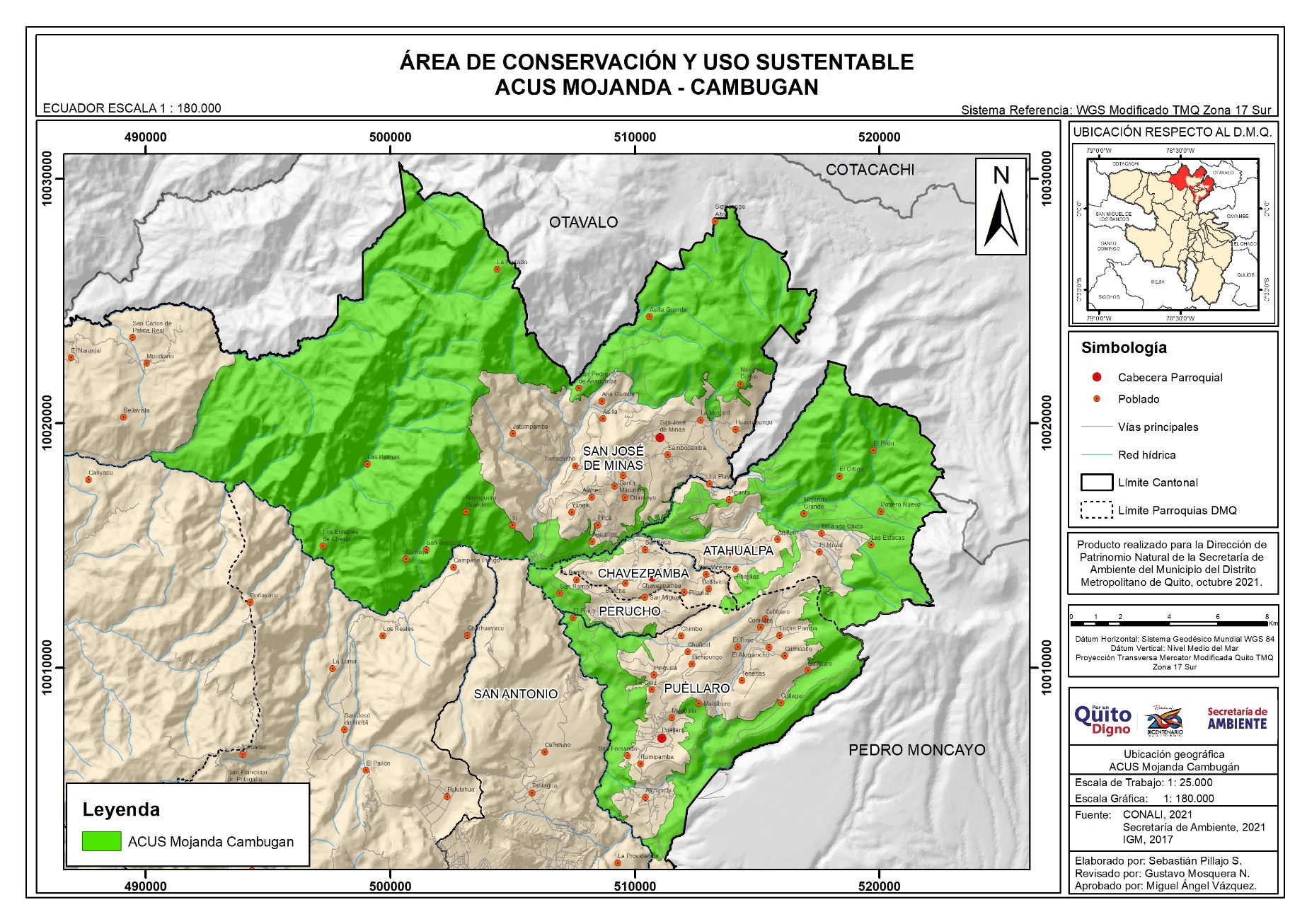 Mapa 2. Macro zonificación del ACUS Mojanda Cambugán.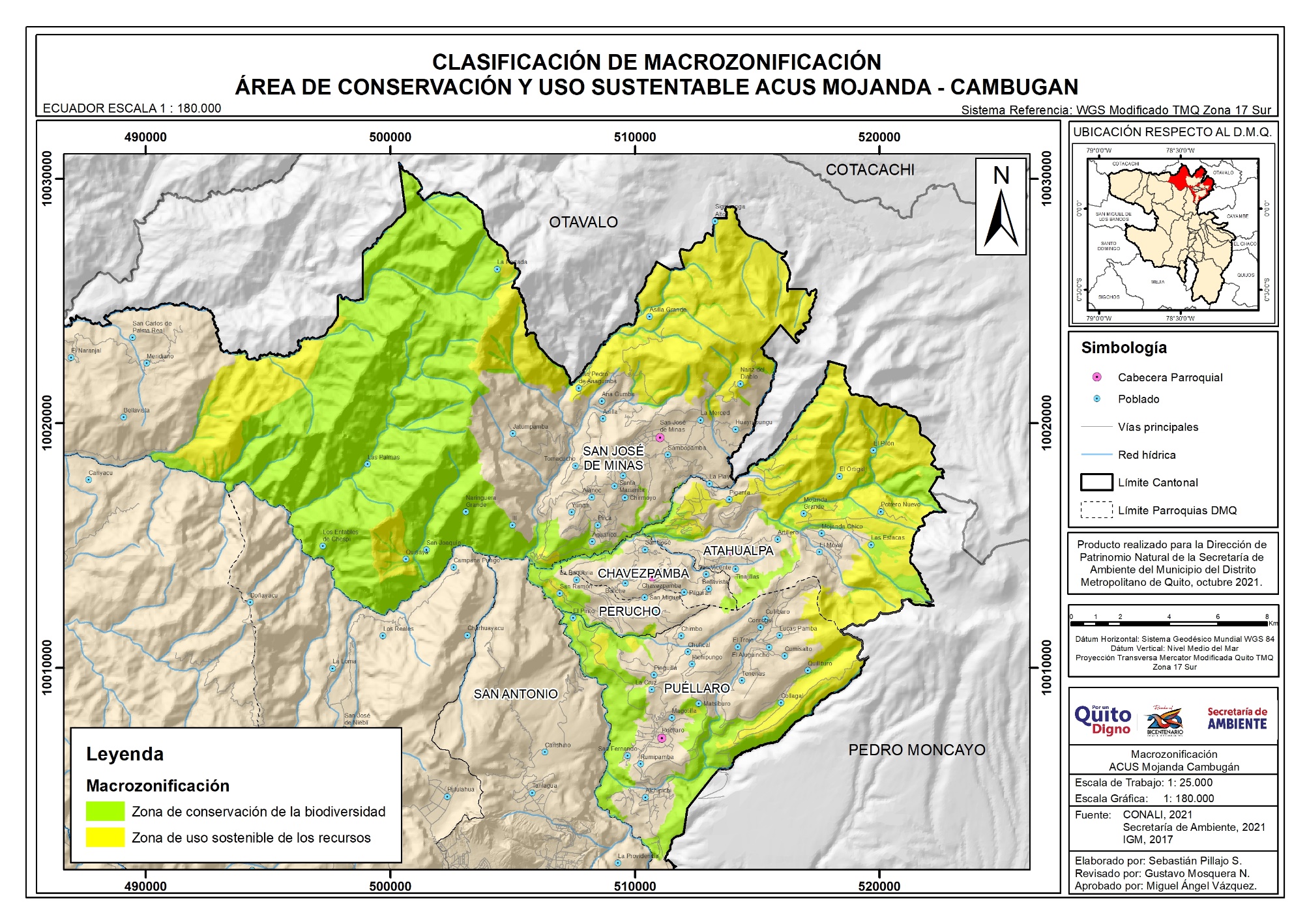 Mapa 3. Mapa de uso de suelo del ACUS Mojanda Cambugán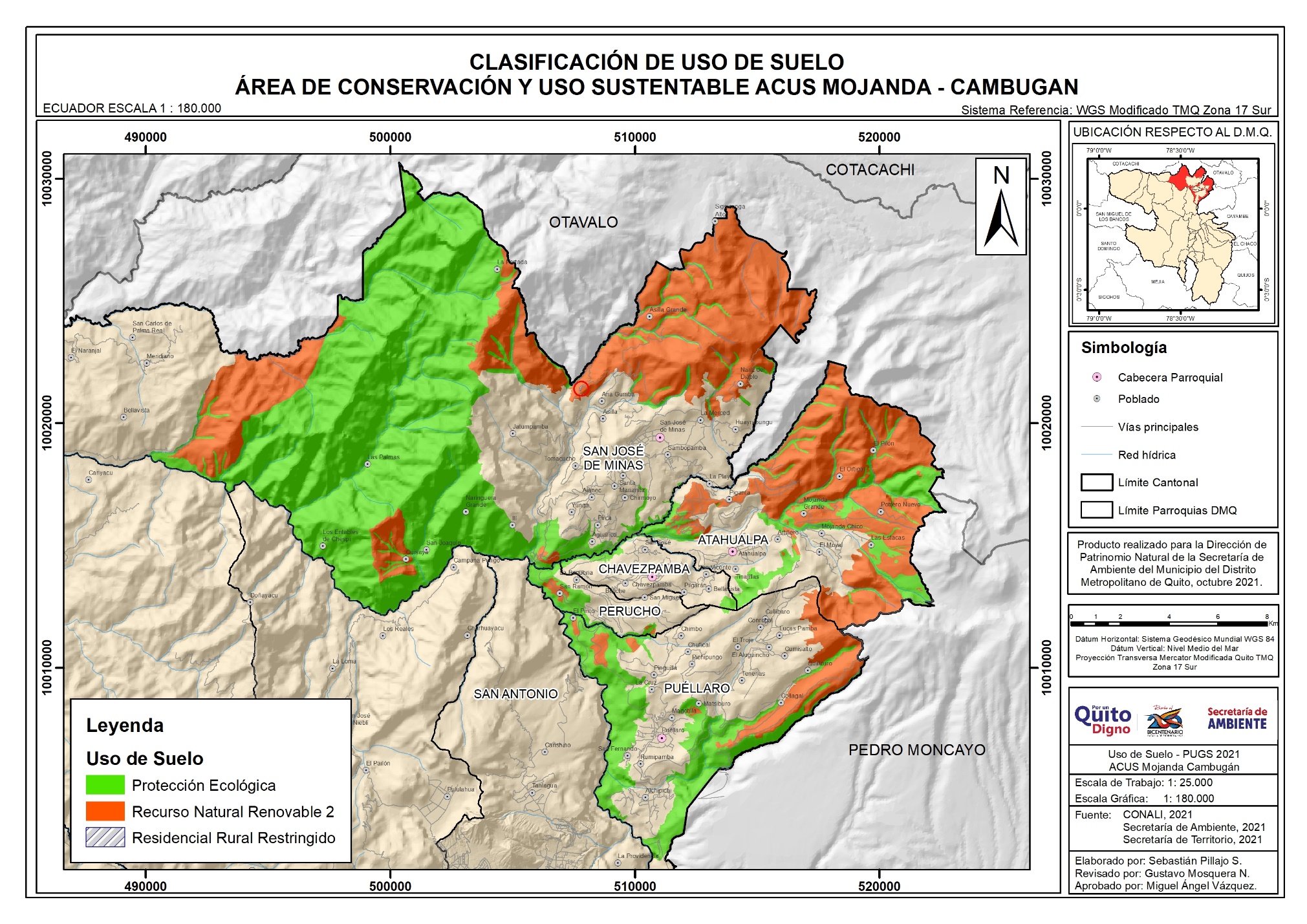 ANEXO 2GLOSARIO DE TÉRMINOSACUS: Área de Conservación y Uso Sustentable, definida en el PMDOT 2015-2025 como “La mayor superficie de estas áreas está cubierta por vegetación nativa, con una alta importancia biológica dada la biodiversidad generada por los varios pisos climáticos presentes, así como también por un alto endemismo debido a las condiciones biofísicas. Generalmente el relieve es muy accidentado, lo que constituye una limitante para la agricultura y ganadería. Sin embargo, existe una extendida mancha de cultivos y pastizales junto a las principales vías de acceso y ríos menores que las atraviesan”.Área protegida: espacio geográfico claramente definido, reconocido, dedicado y gestionado, mediante medios legales u otros tipos de medios eficaces para conseguir la conservación a largo plazo de la naturaleza, de sus servicios ecosistémicos y sus valores culturales asociados.Ambiente: conjunto de fenómenos o elementos naturales y sociales que rodean a un organismo, a los cuales éste responde de una manera determinada. Estas condiciones naturales pueden ser otros organismos (ambiente biótico) o elementos no vivos (clima, suelo, agua). Todo en su conjunto condiciona la vida, el crecimiento y la actividad de los organismos vivos. Biodiversidad: diversidad de especies vegetales y animales que viven en un espacio determinado.Buenas prácticas agropecuarias: Son un conjunto de principios, normas y recomendaciones técnicas aplicables a la producción de alimentos a la fase primaria orientados a cuidar la salud humana, proteger el ambiente y mejorar las condiciones de los trabajadores y su familia. Estimulando de esta manera la producción sostenible, la seguridad alimentaria y el equilibrio económico de los productores y sus familias. Buenas prácticas ambientales: son acciones que pretenden reducir el impacto ambiental negativo que provocan los procesos productivos, aplicando medidas sencillas y útiles que pueden adoptar todas las personas en sus espacios laborales y que establecen cambios en los procesos y las actividades diarias, logrando incrementar el compromiso y los resultados de mejora en el ambiente.CEOA: Corredor Ecológico del Oso Andino. Aprobado por el Concejo Metropolitano de Quito, el 20 de junio del 2013, y sancionado el 10 de julio del 2013, a través de la Resolución No. C431. Esta declaratoria es un mecanismo para conservar y proteger el hábitat de Tremarctos ornatus, especie faunística emblemática en peligro de extinción, y de otras especies de flora y fauna asociadas al bosque andino, así como para promover un desarrollo armónico con el entorno, que haga viable el manejo sustentable de los recursos naturales y a la vez, generar oportunidades de un buen vivir a las poblaciones locales.Conservación: actividad de protección, rehabilitación, fomento y aprovechamiento racional de los recursos naturales, de acuerdo con principios y técnicas que garanticen su uso actual y permanente. En términos económicos, implica el desarrollo de actividades con uso razonable de los recursos naturales, ya que en el largo plazo es más rentable mantener un recurso natural que destruirlo. La degradación de los recursos conlleva a pérdidas económicas para el país. La conservación de los recursos naturales requiere un ordenamiento del territorio donde se permitan diversas opciones de uso de los recursos bajo parámetros de sustentabilidad y prácticas amigables con el ambiente. Sobre esta base se realizan actividades de conservación del patrimonio natural, cultural e histórico, a la vez que se conservan los recursos naturales que constituyen la base de la producción. En este sentido, se establecen estrategias relacionadas con la protección, uso sustentable y restauración de los recursos naturales. Cuenca hidrográfica: porción de terreno definido, por donde discurren las aguas en forma continua o intermitente hacia un río mayor, un lago o el mar. Desarrollo sustentable: es el desarrollo que satisface las necesidades del presente sin comprometer la capacidad de las futuras generaciones para satisfacer sus propias necesidades. Al mismo tiempo que distribuye de forma más equitativa las ventajas del progreso económico, preserva el ambiente local, global y fomenta una mejora de la calidad de vida. Ecosistema: es una unidad funcional del planeta que está estructurada jerárquicamente por elementos vivos y no vivos, incluidos los seres humanos, ligados por una trama de relaciones biofísicas de interdependencia que determinan su organización estructural. Endemismo: indica la distribución de un grupo de organismos limitado a un ámbito geográfico reducido y que no se encuentra de forma natural en ninguna otra parte del mundo. Flora: se refiere al conjunto de plantas que se pueden encontrar en una región geográfica, que son propias de un período geológico o que habitan en un ecosistema determinado. Fauna: conjunto de especies animales que habitan en una región geográfica. Hábitat: lugar o área ecológicamente homogénea donde se desenvuelve una planta o animal determinadoPatrimonio natural: conjunto de seres vivos y objetos que configuran el entorno natural. Para la UNESCO, el Patrimonio Natural está formado por los valores naturales que tienen importancia desde un punto de vista ambiental y estético. Plan de manejo: instrumento para gestionar, conducir y controlar el manejo de los recursos protegidos, los usos del área y el desarrollo de los servicios requeridos para mantener el manejo y el uso señalados. Un aspecto central del plan es la especificación de objetivos, metas, programas y proyectos que guíen el manejo del área. (UICN, 1990)Planificación de un área protegida: conjunto de instrumentos de identificación de objetivos, programación de acciones y evaluación de resultados configurados en lo que se denomina un Plan de Manejo. La gestión de ecosistemas en las áreas protegidas se caracteriza por buscar objetivos múltiples con el propósito de alcanzar beneficios de diverso tipo o mantener funciones ambientales. Producción sustentable: conjunto particular de actividades desarrolladas en el medio rural para obtener ciertos bienes o servicios con la intención de comercializarlos, y que se caracteriza por ciertas formas de uso del patrimonio natural local (sistema de manejo) que no degradan progresivamente su capacidad productiva. Tales actividades pueden ser propiamente productivas (cultivo, colecta, aprovechamiento, extracción, pastoreo) o de manejo (prevención, mantenimiento, restauración). Los sistemas productivos pueden ser, por ejemplo: caficultura sustentable, cacaocultura sustentable, apicultura sustentable, ganadería sustentable, silvicultura, ecoturismo, uso de terrazas en cultivos en laderas, conformación de cortinas rompe vientos con especies de plantas nativas, reutilización de residuos orgánicos en los sistemas productivos de las fincas, desarrollo de sistemas de depuración de aguas grises. Estos sistemas productivos son identificados por su papel en la conservación de la biodiversidad y su potencial de mercado. Incluye también la aplicación de “mejores prácticas” agrícolas, ganaderas, etc. Seguridad alimentaria: disponibilidad en todo momento de suficientes suministros de alimentos básicos, para contrarrestar las fluctuaciones en la producción y los precios.Servicio ambiental: cada una de las utilidades que la naturaleza proporciona a la humanidad en su conjunto, o a una población local desde un punto de vista ambiental y económico. Sustentabilidad: existencia de condiciones económicas, ecológicas, sociales y políticas que determinen el funcionamiento de un sistema de forma armónica a lo largo del tiempo y el espacio. Se refiere al equilibrio que existe en una especie basándose en su entorno y todos los factores o recursos que tiene para hacer posible el funcionamiento de todas sus partes, sin necesidad de dañar o sacrificar las capacidades del entorno.ANEXO 3 Cuadro 4. Detalle de las actividades económicas y equipamientos permitidos y prohibidosANEXO 4DESCRIPCIÓN DE LAS COORDENADAS GEOGRÁFICAS DEL LÍMITE DEL ÁREA DE CONSERVACIÓN Y USO SUSTENTABLE MOJANDA CAMBUGÁNLa descripción de las coordenadas geográficas del límite del Área de Conservación y Uso Sustentable Mojanda - Cambugán se las realiza en sentido del recorrido horario (dextrógiro) de las manecillas del reloj; conforme con el sistema de referencia metropolitano "SIRES-DMQ’’ que está vigente en el Art. 4.1.218 del Código Municipal.Norte (1 Parte).- Inicia en la coordenada 493585; 10022895 en el límite intercantonal entre el DMQ y Otavalo, continua por todo el límite con dirección noreste hasta llegar a la coordenada 500346; 10030678 de este punto toma dirección hacia el sureste por el mismo límite intercantonal hasta la coordenada 507379; 10021577 desde este punto toma dirección hacia el noreste continuando el límite intercantonal hasta la coordenada 513744; 10028860 de este punto continuando por el límite intercantonal toma dirección sureste hasta la coordenada 517401; 10025470, continua con dirección hacia el sur por el límite intercantonal hasta la coordenada 516605; 10023280; cambia su dirección con sentido noroeste por el límite intercantonal hasta llegar a la coordenada 515946; 10024028, desde este punto mantiene rumbo sobre el límite intercantonal con dirección al sursuroeste hasta la coordenada 515691; 10022029 a partir de este punto toma una dirección hacia el oeste sobre la divisoria de aguas de la quebrada Padre Encantado hasta la coordenada 514911; 10022256, de este punto continua con dirección suroeste por el camino de segundo orden hasta la coordenada 514712; 10020738, de este punto toma dirección sentido oeste continuando por el camino de segundo orden hasta llegar a la coordenada 513282; 10021111, de este punto continua en dirección sur por la divisoria de aguas de la quebrada Gumalpi hasta llegar a la coordenada 513498; 10020282, de este punto toma dirección oeste cruzando campo traviesa la quebrada Gumalpi hasta llegar una vía de segundo orden en la coordenada 513062; 10020120, de este punto el límite del área protegida toma dirección con sentido norte por la divisoria de aguas de la misma quebrada hasta llegar a una vía en el punto 512873; 10020981, de este punto continua con dirección noroeste por el cauce de la quebrada El Morocho hasta la coordenada 513010; 10022115, continua en dirección suroeste por las faldas del cerro Morocho Loma hasta llegar a la coordenada 512934; 10021289, a partir de esta coordenada el límite del área protegida continua bordeando las faldas del cerro con dirección al suroeste hasta llegar a la coordenada 512398; 10020720, continua bordeando las faldas del cerro con sentido nornoroeste hasta la coordenada 512109; 10021554, desde este punto continua con dirección oeste por las faldas del cerro hasta llegar al cauce de la quebrada La chorrera en la coordenada 27191; 10021407. A partir de este punto toma dirección noroeste bordeando las faldas del cerro Morocho Loma en forma de “S” pasando por las siguientes coordenadas: 511149; 10021550, 511273; 10021716, 511090; 10021820, 510906; 10021696, 510945; 10022024, de este punto continúa con dirección sur hasta llegar a la coordenada 510928; 10020807, de este punto bordea las dos divisorias de aguas de la quebrada Pucará con sentido noreste haciendo un arco pasando por las siguientes coordenadas 511605; 10021450, 511628; 10021376, 511197; 10021179, 511209; 10020970, 511972; 10021282, 511303; 10020999, 511359; 10020880, 511345; 10020833, 510887; 10020683, 510846; 10020505, de este punto se dirige con sentido noroeste por el cauce de la quebrada Pucará hasta llegar a la coordenada 510101; 10020857, de este punto gira sentido noroeste continuando por la divisoria de aguas entre las quebradas Pucara y El Ramos hasta llegar a los inicios de la quebrada Santa Rosa en la coordenada 509246; 10022259, de este punto continua por el cauce de la quebrada con sentido oeste hasta llegar a la coordenada 507461; 10020863, desde este punto toma con dirección al oeste por toda la divisoria de aguas de la quebrada pasando por las siguientes coordenadas: 507307; 10020950, 507435; 10021232, 507439; 10021386, 506959; 10021532, 506695; 10021303, 506155; 10021632 hasta llegar a la divisoria entre los cerros Páramos de Cambugán y Montañas de Vargas en la coordenada 503543; 10022302..Norte (2 parte).- Inicia en el inicio del río Cariyacu, límite intercantonal entre Otavalo y el DMQ en la coordenada 517894; 10022552, de este punto continua por el cauce del río límite intercantonal descendiendo con sentido suroeste hasta la coordenada 514626; 10018157, de este punto toma sentido sureste por el cauce de una quebradilla tributario del río Pataqui bordeando cuenca de la quebrada, haciendo un figura “C” invertida, pasando por las siguientes coordenadas 515281; 10017944, 515296; 10017596, 515079; 10017745 hasta llegar a la coordenada 514608; 10017717, de este punto toma la divisoria de aguas del río Pataqui con sentido oeste hasta llegar a la coordenada 511553; 10016786, de este punto toma dirección norte ascendiendo por la divisoria de aguas del río Pataqui pasando para bordear la cuenca del río por las siguientes coordenadas 511623; 10016906, 511575; 10016939, 511626; 10016987, 511679; 10017301, 511765; 10017355, 511861; 10017277, 511999; 10017292, 511984; 10017317, 512053; 10017413, 512093; 10017393, 512131; 10017417, 512054; 10017515, 512008; 10017496, 511983; 10017606, 512039; 10017613, 512059; 10017641, 512013; 10017682, 512026; 10017705, 511993; 10017722, 511968; 10017665, 511932; 10017636, 511945; 10017603, 511907; 10017598, 511917; 10017579, 511878; 10017536, 511815; 10017675, 511766; 10017644, 511905; 10017476, 511887; 10017463, 511740; 10017573, 511729; 10017525 hasta la coordenada 511797; 10017490, de este punto desciendo 5,4 km por la divisoria de aguas del río Pataqui con sentido suroeste hasta llegar en la divisoria de aguas de la quebrada Irubi en la coordenada 510146; 10015942, de este punto bordea toda la cuenca de la quebrada ascendiendo por la divisoria de aguas con sentido norte pasando por las coordenadas 510139; 10016403, 510401; 10016464, 510441; 10016772, 510538; 10016775, 510572; 10017176, 510542; 10017152, 510476; 10017156, 510491; 10017307 hasta llegar a la coordenada 510165; 10017457, de este punto se dirige con dirección sur recorriendo 5 km bordeando la cuenca de la quebrada hasta llegar a la divisoria de aguas del río Cubi en la coordenada 509135; 10014959, desde este punto continua sentido oeste por la divisoria de aguas del río Cubi hasta llegar al cauce de la quebradilla tributario del río Cubi en la coordenada 507917; 10015043, de este punto gira en sentido norte ascendiendo por el cauce de la misma quebradilla para bordearla con las siguientes coordenadas 508197; 10015449, 508476; 10015376, 508435; 10015555, 508165; 10015552, hasta llegar a la coordenada 508210; 10016007, de este punto toma dirección oeste descendiendo por toda la divisoria de aguas del río Perlaví pasando por las siguientes coordenadas 506953; 10015317; 506847; 10016188, 505956; 10015974, hasta llegar a la divisoria de la quebradilla s/n en la coordenada 505666; 10015196, de este punto asciende por el el escarpe del talud con sentido al noroeste hasta llegar a la divisoria de aguas del río Guayllabamba en la coordenada 505011; 10015493. Límite Sur.- Inicia en el límite intercantonal entre Pedro Moncayo y el DMQ en la coordenada 511427; 10002090, de este punto recorre 0,8 km aproximadamente con sentido oeste por el cauce de la quebrada el Santo de la Chorrera hasta llegar al cauce del río Guayllabamba en la coordenada 510711; 10002223, de este punto sigue todo el cauce del río Guayllabamba hasta llegar a la coordenada 510239; 10003067, de este punto toma dirección noreste ascendiendo por el escarpe del talud hasta llegar a una vía de segundo orden en la coordenada 510951; 10003126, de este punto ascendiendo por toda la divisoria de aguas de la quebrada Guayaquil con sentido norte recorriendo 1,8 km hasta llegar a las faldas del cerro Loma Campanario en la coordenada 511552; 10004571, de este punto bordea las faldas del cerro con dirección norte hasta llegar al cauce de una quebradilla tributario de la Quebrada Tularpi en la coordenada 511321; 10005607, de este punto toma el escarpe del talud de la quebrada Tularpi con sentido este noreste hasta llegar al cauce de la quebradilla tributario de la quebrada Tularpi en la coordenada 512001; 10005588, de este punto toma sentido norte por el cauce de la misma quebrada hasta llegar hacer cumbre en el límite del predio número 5788509 en la coordenada 512266; 10006402, de este punto toma dirección noroeste por el escarpe de talud de la Loma Natsiburo hasta llegar al cauce de la quebrada S/N en la coordenada 511752; 10006960, de este punto por el escarpe del talud de la divisoria de aguas de las quebradas De tu Querrez y La Merced hasta llegar al cauce de la quebradilla tributario de la quebrada La Merced en la coordenada 511974; 10008159, de este punto toma la divisoria de aguas de la quebrada Conrogal o Agato, bordeando la divisoria con dirección sureste recorriendo las siguientes coordenadas 511776; 10008154, 511949; 10008601, 512321; 10008808, 512896; 10008473, 513080; 10008008, hasta ascender al escarpe del talud de la Loma Purga pamba en la coordenada 513579; 10008123, de este punto desciende al cauce de una quebradilla tributario de la quebrada Coyagal en la coordenada 514243; 10008122, de este punto continua recorriendo 6 km aproximadamente con dirección noreste por el cauce de la quebrada Coyagal pasando por las coordenadas 514308; 10007808, 514814; 10007756, 515935; 10008774, 515974; 10008739, 515948; 10008652, 516016; 10008606, 515956; 10008499, 516028; 10008468, 516187; 10008818, 516311; 10008773, 516332; 10008814, 516237; 10008848, 516260; 10008889, 516219; 10008907 hasta llegar al cauce de la misma quebrada en la coordenada 517601; 10009983, de este punto recorre 15 km aproximadamente con dirección norte por toda la zona escarpada de los taludes de las quebradas Agato, La Toma, Arrayan Cachu, San Bartolo, El Moyal con dirección norte cruzando por las siguientes coordenadas 517635; 10010054, 517481; 10010298, 517181; 10010205, 517160; 10010243, 517192; 10010278, 517024; 10010381, 517124; 10010430, 517281; 10010341; 517355; 10010425, 517288; 10010492, 517473; 10010686, 517587; 10010680, 517748; 10010839, 517590; 10011034, 517466; 10011049, 517095; 10010945, 517017; 10010914, 516989; 10010979, 517032; 10011093, 516912; 10011119, 517315; 10011218, 517123; 10011971, 516674; 10011955, 516821; 10012094, 516983; 10012633, 517065; 10012604, 517084; 10012684, 516889; 10012828, 517192; 10012759, 517174; 10012822, 516868; 10012986, 516635; 10012981, 517332; 10013048, 517211; 10013134, 517680; 10013387, 518005; 10013297, 517974; 10013174, 517786; 10013080, 518061; 10013097, 518114; 10013126, 518736; 10013041, 518597; 10013194, 518858; 10013077, 518900; 10013160, 519574; 10013248, 519568; 10013338, 518950; 10013253, 518434; 10013463, 518468; 10013704, 518380; 10013745, 518588; 10014003; 518806; 10013991, 518927; 10013971, 518892; 10014676, 519279; 10014564, 519256; 10014697, 519061; 10014832 hasta llegar a la coordenada 519659; 10015355. De este punto con dirección al oeste por todo el cauce de la quebrada El Torno recorre 3,2 Km aproximadamente hasta llegar al cauce de la quebrada Mojanda Grande en la coordenada 516481; 10015766, a partir de este punto con dirección suroeste recorriendo 6km aproximadamente por la divisoria de aguas de la quebrada Alpachaca hasta llegar a las faldas de la Loma Piltaqui en la coordenada 513817; 10012214, de este punto el límite del área protegida bordea las faldas de la loma con dirección nornoroeste pasando por las siguientes coordenadas 513659; 10012209, 513496; 10012465, 513469; 10012592, 513536; 513536; 10012748, 513645; 10012931, 513731; 10012955, de este punto con dirección noreste por toda la divisoria de aguas de las quebradas San Vicente, San Francisco recorriendo 5,7 km aproximadamente hasta llegar 516255; 10015558. De este punto toma dirección hacia el oeste por la divisoria de aguas del río Piganta recorriendo 6 km aproximadamente hasta llegar al cauce del río Cubi en la coordenada 512866; 10015442. De este punto recorre 2,3 km con dirección oeste por el cauce del mismo río hasta llegar al cauce de la quebrada Irubi en la coordenada 510171; 10015538, desde este punto con dirección suroeste toma el cauce de la quebrada hasta llegar al cauce del río Cubi en la coordenada 509345; 10015007, de este punto asciende por el cauce de una quebradilla tributario del mismo río hasta llegar a la divisoria de aguas del mismo río en la coordenada 509514; 10014863, de este punto recorre 4,4 km por toda la divisoria de aguas hasta llegar a la coordenada 506290; 10013731. A partir de este punto con dirección sureste recorriendo 6 km aproximadamente por la divisoria de aguas entre el río Guayllabamba y la quebrada San Miguel hasta llegar a divisoria de aguas de la quebrada Palmares n la coordenada 509270; 10011372, de este punto continuando la divisoria de aguas y bordeando la cuenca de la misma quebrada, y realizando un recorrido tipo "C" invertida de 8 km aproximadamente hasta llegar a la divisoria de aguas del río Guayllabamba, quebrada Chivica en la coordenada 510243; 10009531, desde este punto con dirección sureste recorriendo 6 km aproximadamente por la divisoria de aguas de la quebrada y quebradillas que conforman su cuenca hasta llegar a la coordenada 510594; 10009405, de este punto recorriendo 2 km con sentido sur por el escarpe del talud de la Loma Chiviga hasta llegar a la coordenada 510586; 10007871. De este punto recorre 1,2 km con dirección suroeste hasta llegar al cauce de la quebrada De Tuquerrez en la coordenada 509849; 10007299, desde este punto continúa el escarpado de las faldas de la Loma La Conga recorriendo 5 km aproximadamente hasta llegar al cauce de la quebrada Santa Martha en la coordenada 509841; 10005157. Desde este punto con sentido suroeste recorre 3 km aproximadamente por la divisoria de aguas del río Guayllabamba hasta llegar al cauce del río Guayllabamba en la coordenada 509490; 10003662. Límite Este. - Inicia en el límite con el Cantón Otavalo y el DMQ en la coordenada 518613; 10022354, de este punto toma al sur por el límite intercantonal hasta llegar a la coordenada 522164; 10017082, de este punto toma dirección al sur por todo el límite entre el cantón Pedro Moncayo y el DMQ recorriendo 24 km aproximadamente hasta llegar a la coordenada 522715; 10016376. Límite Oeste. - Inicia en el cauce de una quebrada sin nombre en la coordenada 493585; 10022895, de este punto recorre 7 km aproximadamente con dirección suroeste por todo el cauce de la quebrada hasta llegar al cauce del río Guayllabamba en la coordenada 490082; 10018699, de este punto recorre 33 km aproximadamente por todo el cauce del río como límite natural del Área Protegida con dirección sureste hasta llegar a la coordenada 509490; 10003662. ZonasSuperficie (ha)ContieneObjetivosZona de conservación de la biodiversidad16.224,15Áreas que ya tienen algún tipo de "manejo o régimen de protección especial" (Bosques y Vegetación Protectora). Constituyen áreas que tienen una cobertura boscosa importante y que están relacionadas con la presencia de especies endémicas o indicadoras de alta biodiversidad. De igual forma, representan áreas con alta importancia hidrológica. Zonas donde se localizan las principales fuentes de agua o zonas de recarga hídrica. Dentro de esta zona se ubican los páramos, los bosques alto andinos, así como los cauces naturales (quebradas) por donde se direccionan los principales ríos que guardan en sus riberas importantes relictos de vegetación, así como permiten la conectividad ecosistémica. Áreas que teniendo una cobertura boscosa importante y que están relacionadas con la presencia de especies endémicas o indicadoras de alta biodiversidad, corresponden al bioma Bosque Seco Interandino.Mantener los ecosistemas, flora y fauna silvestres para garantizar la dotación permanente de bienes y servicios ambientales, especialmente, agua para consumo humano y agropecuario.Protección del único remanente de bosque seco interandino en la región.Zona de uso sostenible de los recursos11.139,84Áreas que actualmente se encuentra destinadas a actividades de tipo agrícola o pecuario. Corresponden a zonas donde se busca promover el uso de prácticas sustentables.Representan áreas con alta importancia hidrológica. Zonas con un caudal representativo y alto número de concesiones. Sin embargo, se evidencia que la remanencia de áreas naturales dentro del micro cuenca está alterada y es menor al 50% de cobertura vegetal.Promover y efectivizar prácticas productivas sustentables en agricultura, agro-forestería, agro pasturas, fruticultura, apicultura, y otras, que sean compatibles con el ambiente y logren sostener la obtención de ingresos para sus practicantes.Actividades que preserven los recursos naturales como: prácticas de conservación de suelo, rotación de cultivos, abonos verdes, agroforestales, actividades silvo-pastoriles, manejo de pastura, etc.Proteger instalaciones existentes y proyectadas: tanques de agua, sitios de captación y conducción de agua, plantas de tratamiento, canales de riego, líneas de transmisión eléctrica, estabilidad de los caminos vecinales.Promover la utilización de técnicas y tecnologías ambientalmente amigables.Zona de uso sostenible de los recursos11.139,84Áreas que actualmente se encuentra destinadas a actividades de tipo agrícola o pecuario. Corresponden a zonas donde se busca promover el uso de prácticas sustentables.Representan áreas con alta importancia hidrológica. Zonas con un caudal representativo y alto número de concesiones. Sin embargo, se evidencia que la remanencia de áreas naturales dentro del micro cuenca está alterada y es menor al 50% de cobertura vegetal.Conservar y recuperar zonas de valor hídrico, en especial donde se han desarrollado actividades productivas (agropecuarias, industriales, etc.) que han mermado su calidad.Usos específicos de SueloSuperficie (ha)Equivalencia a Macro Zona del ACUSProtección Ecológica16224,15Conservación de la biodiversidadRecurso Natural Renovable - 2 11138,27Uso sustentable de los recursos naturalesResidencial Rural Restringido1,57Uso sustentable de los recursos naturalesTOTAL27.363,99Superficie total del ACUSCUADRO DE COMPATIBILIDADESCUADRO DE COMPATIBILIDADESCUADRO DE COMPATIBILIDADESCUADRO DE COMPATIBILIDADESCUADRO DE COMPATIBILIDADESCUADRO DE COMPATIBILIDADESESPECÍFICOESPECÍFICOESPECÍFICOESPECÍFICOESPECÍFICOESPECÍFICOPRINCIPALTIPOLOGÍASIMBOLOGÍACOMPLEMENTARIORESTRINGIDOPROHIBIDOProtección Ecológica (PE)N/APER, EEZ, EIS, EIZ, EGB, EIM, EDM1, CB1A, CB1B, CS1B, CS7B, SAS*/**, SFS*/** EDM3, EFZ, EFM, SAS, SFS, EPZ** IBI, IMI, IAI, IAR; EEB, EES, EEM, ECS, ECB, ECM, ECZ, EFS, ES, EB, EDB, EDS, EDZ, EDM2, ECR, EGS, EGZ, EGM, EA, ETS, ETB, ETZ1, ETZ2, ETM, EIB, EPZ, EPM1, EPM2, CB2, CB3, CB4, CS1A, CS2, CS3, CS4, CS5, CS6, CS7A, CS8, CZ, CM, SAS, SFS, NN1, SAS, SFS Recurso Natural Renovable (RNR-2)TIPO 2 RNR-2 R, IBI, IMI*/**, EPM2, EFS, EFZ*, EFM*, EEZ, EI, EDS, EDM1, CB1A, CB1B, CS7B, SAS, SFS EFZ, EFM, IMI IMI, IAI, IAR; EEB, EES, EEM, EG, EC, ES, EB, ECR, EA, EFB, ET, EP, EDZ, EDM2, EDM3, CB2, CB3, CB4, CS1, CS3, CS4, CS5, CS6, CS7A, CS8, CZ, CM, NN1 Residencial Rural Restringido (RRR)N/ARRRIBI, EEB, ECB, ESB, EBB, EDB, ECRB, ETB, EIS; CB1; SAS, SFS CM1B IMI, IAI, IAR.; EEZ, EEM, ECM, ECS, ECZ, ESZ, ESM, EBM, EBZ, EDZ, EDM, ECRM, EFS, EGZ, EGM, EAM, EAZ, EFZ, EFM, ETS, ETZ1, ETZ2, ETM, EIZ, EIM, EPZ, EPM, ECRS, EES, ESS, EBS, EDS, EGB, EGS, EAS, EIB; CB2, CB3, CB4, CS1, CS2, CS3, CS4, CS5, CS6, CS7, CS8, CZ, CM1A, CM2, CM3, CM4, CM5; NN1 Uso Principal PUGSComplementarioRestringidoProhibidoProtección Ecológica (PE)R residencial, EEZ Equipamiento Educación Zonal, EIS Equipamiento Infraestructura Sectorial, EIZ Equipamiento Infraestructura Zonal, EGB Equipamiento Seguridad Barrial, EIM Equipamiento Infraestructura Ciudad o Metropolitana, EDM1 Equipamiento Recreativo y Deportes Ciudad o Metropolitano, CB1A Comercio Barrial Básico, CB1B Comercio Sectorial Especializado, CS1B Comercio Sectorial Alojamiento, CS7B Comercio Sectorial Alojamiento (2), SAS Sistemas Agropecuarios Sostenibles, SFS Sistemas Forestales SosteniblesEDM3 Equipamiento Recreativo y Deportes Ciudad, EFZ Actividades de cementerios con salas de velaciones, fosas, nichos, criptas, osarios con o sin crematorio y columbarios, adscritos al cementerio, EFM Actividades de cementerios con salas de velaciones, fosas, nichos, criptas, osarios con o sin crematorio y columbarios, adscritos al cementerio, SAS Sistemas Agropecuarios Sostenibles, SFS Sistemas Forestales Sostenibles, IBI Industria de Bajo Impacto, IMI Industria de Mediano impacto, IAI Industria de Alto Impacto, IAR Industria de Alto Riesgo, EEB Establecimiento Educación Barrial, EES Establecimiento Educación Sectorial, EEM Establecimiento Educación Ciudad o Metropolitana, ECS Equipamiento Cultural Sectorial, ECB Equipamiento Cultural Barrial, ECM Equipamiento Cultural Ciudad o Metropolitano, ECZ Equipamiento Cultural Zonal, EFS Actividades de preparación de los despojos para su inhumación o cremación (no hay crematorio) y servicios de embalsamiento y otros servicios de pompas fúnebres, ES Equipamiento Salud, EB Actividades de guardería o atención diurna de niños, incluyendo el cuidado diurno de niños con discapacidad, EDB Equipamiento Recreativo y Deportes Barrial, EDS Equipamiento Recreativo y Deportes Sectorial, EDZ Equipamiento Recreativo y Deportes Zonal, EDM2 Equipamiento Recreativo y Deportes Ciudad o Metropolitano, EGS Equipamiento Seguridad Sectorial, EGZ Equipamiento Seguridad Zonal; EGM Equipamiento Seguridad Ciudad o Metropolitana, EA Equipamiento Administración Pública, ETS Equipamiento Transporte Sectorial, ETB Equipamiento Transporte Barrial, ETZ1 Equipamiento Transporte Zonal, ETZ2 Equipamiento Transporte Zonal, ETM Equipamiento Transporte Ciudad o Metropolitano, EIB Infraestructura Barrial, EPM1 Operación de instalaciones para el tratamiento de desechos peligrosos, tratamiento y eliminación de animales tóxicos vivos y muertos y otros desechos contaminados, EPZ Camal Parroquial, EPM2 Camal Metropolitano, NN1 Polígonos de Tiro Abierto, CB2 Comercio Barrial Servicios Básicos, CB3 Comercio Barrial Oficinas Administrativas, CB4 Comercio Barrial Alojamiento Doméstico, CS1A Comercio Sectorial Servicios Especializados A, CS2 Comercio Sectorial Servicios Especializados B, CS3 Comercio Sectorial de Menor Escala, CS4 Comercio Sectorial Temporal, CS5 Comercio Sectorial Oficinas Administrativas (2), CS6 Comercio Sectorial Centros de Juego, CS7A Servicios de alojamiento prestados por hoteles, CS8 Comercio Zonal, CZ Comercio de Ciudad y Metropolitano, CM Comercio Sectorial Especializados, SAS Sistemas Agropecuarios Sostenibles, SFS Sistemas Forestales SosteniblesUso sustentable de los recursos naturalesR Residencial, IBI Industria de Bajo Impacto, IMI*/** Industria de Medio Impacto, EPM2 Equipamiento Especial Ciudad o Metropolitano, EFS Actividades de preparación de los despojos para su inhumación o cremación (no hay crematorio) y servicios de embalsamiento y otros servicios de pompas fúnebres, EFZ Actividades de cementerios con salas de velaciones, fosas, nichos, criptas, osarios con o sin crematorio y columbarios, adscritos al cementerio, EFM Actividades de cementerios con salas de velaciones, fosas, nichos, criptas, osarios con o sin crematorio y columbarios, adscritos al cementerio, EI Equipamiento Infraestructura, EDS Equipamiento Recreativo y Deportes Sectorial, EDM1 Servicios de teleférico, funiculares, tenesillas y telecabinas si no forman parte de sistemas de transporte urbano y suburbano, alquiler de caballos de montar, gestión de jardines botánicos y zoológicos, incluidos zoológicos infantiles, CB1A Elaboración de productos procesados alimenticios, CB1B Puntos de venta de comercialización de alimentos y bebidas, SAS Sistemas Agropecuarios Sostenibles, SFS Sistemas Forestales Sostenibles; CS7B Comercio Sectorial Alojamiento (2)EFZ Actividades de cementerios con salas de velaciones, fosas, nichos, criptas, osarios con o sin crematorio y columbarios, adscritos al cementerio, EFM Actividades de cementerios con salas de velaciones, fosas, nichos, criptas, osarios con o sin crematorio y columbarios, adscritos al cementerio, IMI Industria de Medio ImpactoIMI Industria de Mediano impacto, IAI Industria de Alto Impacto, IAR Industria de Alto Riesgo, EEB Servicios de educación y enseñanza preescolar y primaria, EES Servicios de educación y enseñanza secundaria, EEM Servicios de educación y enseñanza superior, EB Actividades de guardería o atención diurna de niños, incluyendo el cuidado diurno de niños con discapacidad, EG Actividades de vigilancia y protección realizado a través del patrullaje de calles, EA Equipamiento Administración Pública, EFB , ET Equipamiento Transporte, EP , EDZ , EDM2, EDM3, CB2, CB3, CB4,; NN1 Polígonos de Tiro Abierto, CM Comercio Sectorial Especializados, CS1 Comercio Sectorial Servicios Especializados, CS3 Sectorial Oficinas Administrativas (2), CS4 Comercio Sectorial Centros de Juego, CS5 Organización, promoción y/o gestión de eventos como exposiciones comerciales o empresariales, convenciones, conferencias y reuniones, estén incluidas o no la gestión de esas instalaciones y la dotación de personal necesario para su funcionamiento: centro de convenciones, CS6 Comercio Zonal Centros de Diversión, CS7A Servicios de alojamiento prestados por hoteles, CS8 Comercio Zonal Comercios y Servicios, CZ Comercio Zonal Venta Vehículos